Załącznik nr 10 do zarządzenia nr 140 Rektora APS z dnia 15 maja 2018r.Finansowane ze środków: …………..…………………………………………………..Konto kosztowe:………………..…………Imię i nazwisko kierownika projektu/zadania:…………………………………………Tytuł projektu/zadania:…………………………………………………………………UMOWA O DZIEŁO NR…..(z przeniesieniem majątkowych praw autorskich)zawarta w dniu .......................................... w ………………………… pomiędzy:Akademią Pedagogiki Specjalnej im. Marii Grzegorzewskiej z siedzibą w Warszawie przy ul. Szczęśliwickiej 40, 02-353 Warszawa, NIP: 5250005840 reprezentowaną przez: dr hab. prof. APS JAROSŁAWA ROLĘ Prorektora ds. Nauki (tytuł, imię, nazwisko, stanowisko osoby reprezentującej APS)działającego(cą) na podstawie upoważnienia Rektora APS nr 47/2020 z dnia 12.10.2020 r.zwaną dalej „Zamawiającym”a Panią/Panem …………………………………………………………………..……………………………zamieszkałą(łym) w …………………………posiadającym nr PESEL …..………………………Urząd Skarbowy [nazwa/adres] właściwy wg miejsca zamieszkania ……………zwaną(ym ) dalej „Autorem”,o następującej treści:§ 1 (Przedmiot Umowy)Zamawiający zamawia, a Autor zobowiązuje się samodzielnie wykonać, specjalnie na potrzeby Zamawiającego, dzieło:………………………………………………………………………………………………………………………………………………………………..…………, zwane dalej „Dziełem” (dokładny opis dzieła) Termin wykonania Dzieła Strony ustalają na dzień ………………..wynikającym z:…………….
………………. (nr projektu/zadania)Autor przekaże Zamawiającemu dzieło w formie ………………………Przedmiot umowy nie wchodzi w zakres obowiązków wynikających ze stosunku pracy i będzie wykonywany poza obowiązującym wymiarem czasu pracy (dot. pracowników APS).§ 2 (Zobowiązania Autora)Autor oświadcza, że Dzieło będzie nowe i oryginalne, spełniające wymogi dla utworu w rozumieniu ustawy z dnia 4 lutego 1994 r. o prawie autorskim i prawach pokrewnych (Dz.U. z 2017 r. poz. 880), oraz że prawa autorskie do Dzieła nie będą ograniczone ani obciążone na rzecz osób trzecich, w szczególności na rzecz organizacji zbiorowego zarządzania prawami autorskimi. Autor oświadcza i zapewnia, że Dzieło nie narusza praw innych osób, w szczególności majątkowych i osobistych praw autorskich oraz dóbr osobistych.Autor oświadcza, że dysponuje kwalifikacjami odpowiednimi do profesjonalnego wykonania Dzieła oraz że zrealizuje je z najwyższą starannością.§ 3 (Własność Intelektualna) Z chwilą odbioru Dzieła przez Zamawiającego Autor przenosi na Zamawiającego przysługujące mu wszystkie autorskie prawa majątkowe i prawo wykonywania autorskich praw zależnych (dokonywania zmian i udzielania zgody na ich dokonywanie) do Dzieła bez ograniczeń terytorialnych oraz czasowych. Przeniesienie autorskich praw majątkowych wraz prawami zależnymi do Dzieła obejmuje wszystkie znane w chwili zawarcia Umowy pola eksploatacji, a w szczególności: 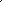 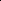 utrwalanie jakąkolwiek techniką, w tym m.in. drukiem na kliszy fotograficznej, na taśmie magnetycznej, cyfrowo (w jakimkolwiek systemie i na jakimkolwiek nośniku), sporządzanie nośnika audiowizualnego (w szczególności zapisu na nośniku magnetycznym i dysku komputerowym) oraz wszystkich typach nośników przeznaczonych do zapisu cyfrowego.zwielokrotnianie jakąkolwiek techniką, w tym m.in. drukiem na kliszy fotograficznej, na taśmie magnetycznej, cyfrowo (w jakimkolwiek systemie i na jakimkolwiek nośniku),wprowadzanie do obrotu,wprowadzanie do pamięci komputera oraz do sieci komputerowej i/lub multimedialnej, wprowadzanie do własnych baz danych i przechowywanie w archiwach i pamięci komputerowej,publiczne udostępnianie w taki sposób, aby każdy mógł mieć do niego dostęp w miejscu i w czasie przez siebie wybranym (m.in. udostępniania w internecie oraz w ramach dowolnych usług telekomunikacyjnych),publiczne wykonanie i/lub publiczne odtwarzanie,wyświetlanie,użyczanie /i/lub najem,wielokrotne nadanie i reemisje telewizyjne we wszystkich formach i formatach telewizyjnych, zarówno płatnych jak i bez opłaty, z zastosowaniem technologii analogowej i cyfrowej, za pomocą sieci telewizji naziemnej, satelitarnej, kablowej oraz w sieciach telekomunikacyjnych. w tym w sieciach szerokopasmowvch (ADSL, DSL i podobne), oraz na platformach cyfrowych naziemnych i satelitarnych,wielokrotne przekazy on-line w sieci internetowej, zarówno symultanicznie, jak i niesymultanicznie w ramach programów telewizyjnych i poza programami, wideo on demand, pay-per-view, na indywidualne życzenie użytkownika sieci w miejscu i czasie przez niego wybranym, zarówno w technice downloading, jak i streaming, z zastosowaniem odbiorników różnego typu, np. komputerów osobistych stacjonarnych i przenośnych, telefonów komórkowych, palmtop, handheld devices, set-top-box, PVR itp.,wielokrotne przekazy w sieciach telefonii mobilnej z wykorzystaniem wszelkich dostępnych technologii, np. GSM, UMTS itp., za pomocą telekomunikacyjnych sieci przesyłu danych,wielokrotne odtwarzanie za pomocą dowolnych odtwarzaczy posiadających funkcje przechowywania i odczytywania plików audio i wideo w technologii cyfrowej, np. telefonów komórkowych, odtwarzaczy MP3, iPod, iPhone i innych, z zastosowaniem aplikacji programu iTunes lub innych o podobnym charakterze i funkcji,wielokrotne nadania radiowe w sieciach telekomunikacyjnych, cyfrowe i analogowe we wszystkich dostępnych formatach i technologiach.Zamawiający wyraża zgodę aby Autor udostępniał Dzieło w celach badawczych i edukacyjnych na stronach internetowych Zamawiającego. Zamawiający wyraża zgodę na publikację wyników badań, w rezultacie których powstało Dzieło lub które zostały zawarte w Dziele, pod warunkiem że ich udostępnienie nie prowadzi do pozbawienia ochrony prawnej Zamawiającego w odniesieniu do ewentualnych rezultatów twórczych (wynalazki, wzory użytkowe, wzory przemysłowe) powstałych w związku z wykonaniem prac, których rezultatem jest Dzieło. Zamawiający wyraża zgodę na wymienione w ust. 2 i 3 publikacje, pod warunkiem że Autor nie otrzymuje wynagrodzenia z tego tytułu oraz umieścił afiliację (pełną nazwę Zamawiającego) obok swojego nazwiska. Zamawiający honoruje prawa osobiste Autora do Dzieła, z tym że przyjmuje się, że w przypadku braku wyraźnego oznaczenia autorstwa przez Autora wyraża on zgodę na decydowanie o sposobie lub pominięciu oznaczenia autorstwa przez Zamawiającego. § 4 (Wynagrodzenie Autora)Za wykonanie Dzieła wraz z przeniesieniem majątkowych praw autorskich do Dzieła, przeniesienie jego egzemplarza oraz udzielanie zgód i zezwoleń wymienionych w Umowie, Autorowi przysługuje wynagrodzenie w kwocie …………….brutto (słownie: …………….brutto).Wynagrodzenie Autora wypłacone będzie zgodnie z obowiązującymi w tym zakresie przepisami o podatku dochodowym od osób fizycznych i ubezpieczeń społecznych.Podstawę do zapłaty wynagrodzenia stanowić będzie potwierdzenie przez Zamawiającego prawidłowości wykonania przez Autora przedmiotu umowy i dokonanie odbioru Dzieła. Wypłata wynagrodzenia określonego w ust. 1 następuje w terminie do 21. dni od dnia dostarczenia rachunku przez Autora Zamawiającemu, wystawionego na podstawie protokołu odbioru bez uwag, co powinno nastąpić nie później niż 21 dni od dnia zakończenia realizacji Umowy. W przypadku niemożności rozpoczęcia lub pełnego wykonania Umowy z przyczyn leżących po stronie Autora, Autorowi nie przysługuje wynagrodzenie w jakiejkolwiek części, bez względu na stopień zaawansowania wykonania Umowy. Na wniosek Autora, Zamawiający może zaakceptować częściową wypłatę kwoty wynagrodzenia określonego w ust. 1, jeśli Autor nie wykonał części utworu nieistotnej dla jego całokształtu.W przypadku zakwestionowania prawidłowości oświadczeń Autora, o których mowa w § 2 i tym samym dostosowania do nich sposobu rozliczenia niniejszej Umowy i konieczności dokonania odpowiednich korekt na żądanie właściwych organów państwowych.§ 5 (Prawa Zamawiającego)W przypadku wystąpienia w Dziele wad, Zamawiający prześle Autorowi reklamację, a Autor zobowiązany jest odpowiedzieć w ciągu 5 dni.Brak odpowiedzi w wyznaczonym terminie uważa się za uznanie tej reklamacji, z obowiązkiem załatwienia jej zgodnie z żądaniem Zamawiającego.§ 6 (Odpowiedzialność)Zamawiający może obciążyć Autora karą umowną:z tytułu opóźnienia w wykonaniu Dzieła w stosunku do terminu wynikającego z § 1 ust. 2 w wysokości ….% wynagrodzenia określonego w § 4 ust. 1za każdy dzień opóźnienia; z tytułu opóźnienia w uwzględnieniu reklamacji Zamawiającego w stosunku do terminu wynikającego z § 5 ust. 1 w wysokości ….% wynagrodzenia określonego w § 4 ust. 1 za każdy dzień opóźnienia. § 7 (Postanowienia końcowe)Autor zobowiązuje się do zachowania w tajemnicy wszelkich informacji dotyczących Umowy, a w szczególności wysokości wynagrodzenia z tytułu Umowy, z wyłączeniem przypadków wskazanych w przepisach prawa.W sprawach nieunormowanych Umową mają zastosowanie przepisy ustawy z dnia 4 lutego 1994 r. o prawie autorskim (Dz.Uz 2017r., poz. 880) oraz przepisy kodeksu cywilnego.Wszelkie spory wynikłe na tle realizacji Umowy Strony poddają pod rozstrzygnięcie sądu powszechnego właściwego dla siedziby Zamawiającego.Wszelki zmiany Umowy wymagają zachowania formy pisemnej pod rygorem nieważności.Umowa została sporządzona w dwóch egzemplarzach, po jednym dla każdej ze Stron.Oświadczenie Autora(Zaznaczyć znakiem X odpowiednią kratkę)A. Jestem pracownikiem APSB. Wypełniają osoby niebędące pracownikami APS Jako Wykonawca umowy oświadczam, że:□ pobieram świadczenie emerytalne/rentowe ustalone decyzją ZUS */ nr………………□ znana mi jest treść art. 30 § 5 ustawy z dnia 29 sierpnia 1997 r. – Ordynacja podatkowa (t.j. Dz. U. z 2017 r., poz. 201 ze zm.).Ja niżej podpisany(a) upoważniam płatnika (APS) do zgłoszenia i wyrejestrowania z obowiązkowych ubezpieczeń społecznych i zdrowotnego wynikających z tytułu zawartej umowy oraz oświadczam, że dane zawarte w umowie są zgodne ze stanem prawnym i faktycznym. Jestem świadomy(a) odpowiedzialności karnej za zeznanie nieprawdy lub zatajenie prawdy.………………………………………					Podpis Autora	*niepotrzebne skreślićProtokół odbiorusporządzony w dniu ………………… w WarszawieZakres wykonania zamówienia obejmował ……………………………………….Prace wykonano na podstawie z umowy …………… z dnia …….…. zawartej pomiędzy Akademią Pedagogiki Specjalnej im. Marii Grzegorzewskiej z siedzibą w warszawie przy ul. Szczęśliwickiej 40, 02-353 Warszawa reprezentowanym(ną) przez: …………………….…………….………………………………………………(tytuł, imię, nazwisko, stanowisko osoby reprezentującej APS)działającego(cą) na podstawie pełnomocnictwa Rektora APS nr ………z dnia ………a Panią/Panem …………………………………………………………………..……………………zamieszkałą(łym) w …………………………posiadającym nr PESEL …..………………………Odbioru dokonali w imieniu:Zamawiającego- …………………………………………………………Autora – ………………………………………………………………… Uwagi i wnioski osób biorących udział w odbiorze *:………………………………………………………………………………………………………………………………………………………………………………………………Niniejszy protokół stanowi podstawę do wystawienia rachunku/faktury.……………………………………..Podpis osoby dokonującej odbioru w imieniu Zamawiającego…………………………………….				……………………………Zamawiający							Autor* w przypadku braku uwag należy wpisać BRAK UWAGFinansowane ze środków: …………..……Konto kosztowe:………………..…………Imię i nazwisko kierownika projektu/zadania*:…………………………………………Tytuł projektu/zadania*:…………………………………………………………………*Jeżeli dotyczyWarszawa, dnia ......................................................................................................................(imię i nazwisko Autora)PESEL…………………………………............................................................... (adres zamieszkania dla celów podatkowych)Rachunekdo umowy Nr....... z dnia ...................dla Akademii Pedagogiki Specjalnej im. Marii Grzegorzewskiej za wykonanie dzieła zgodnie z treścią zawartej dwustronnie umowy na:………………………………………(opis zadania)Wynagrodzenie w kwocie ………….. PLN (brutto); słownie złotych:…………………..proszę przekazać na moje konto nr: ………………………………………………………					………………………….....	........................................................					(podpis kierownika projektu)     (podpis wystawcy rachunku)...................................................(podpis Autora)..............................(Kwestor)..............................................(podpis Zamawiającego)Sprawdzono pod względemmerytorycznym.............................................................data, pieczęć i podpis: Zamawiającego Sprawdzono pod względemformalnym i rachunkowymSprawdzono pod względemmerytorycznym.............................................................data, pieczęć i podpis: Zamawiającego Sprawdzono pod względemformalnym i rachunkowymBRUTTO, zł BRUTTO, zł ................................................................Sprawdzono pod względemmerytorycznym.............................................................data, pieczęć i podpis: Zamawiającego Sprawdzono pod względemformalnym i rachunkowymSprawdzono pod względemmerytorycznym.............................................................data, pieczęć i podpis: Zamawiającego Sprawdzono pod względemformalnym i rachunkowymUbezpieczenia społeczne zleceniobiorcy, złUbezpieczenia społeczne zleceniobiorcy, zł..................................................................Sprawdzono pod względemmerytorycznym.............................................................data, pieczęć i podpis: Zamawiającego Sprawdzono pod względemformalnym i rachunkowymSprawdzono pod względemmerytorycznym.............................................................data, pieczęć i podpis: Zamawiającego Sprawdzono pod względemformalnym i rachunkowymPodstawa kosztów uzyskania przychodów, zł:Podstawa kosztów uzyskania przychodów, zł:Sprawdzono pod względemmerytorycznym.............................................................data, pieczęć i podpis: Zamawiającego Sprawdzono pod względemformalnym i rachunkowymSprawdzono pod względemmerytorycznym.............................................................data, pieczęć i podpis: Zamawiającego Sprawdzono pod względemformalnym i rachunkowymz tytułu praw autorskichpodstawowaKoszty uzyskania przychodów, zł:z tytułu b praw autorskich (50%)podstawowe (20%)z tytułu praw autorskichpodstawowaKoszty uzyskania przychodów, zł:z tytułu b praw autorskich (50%)podstawowe (20%)..................................................................……………………….………………………...................................................................……………………….……………………….Sprawdzono pod względemmerytorycznym.............................................................data, pieczęć i podpis: Zamawiającego Sprawdzono pod względemformalnym i rachunkowymSprawdzono pod względemmerytorycznym.............................................................data, pieczęć i podpis: Zamawiającego Sprawdzono pod względemformalnym i rachunkowymPodatek nominalny, złPodatek nominalny, zł……………………….……………………….Sprawdzono pod względemmerytorycznym.............................................................data, pieczęć i podpis: Zamawiającego Sprawdzono pod względemformalnym i rachunkowymSprawdzono pod względemmerytorycznym.............................................................data, pieczęć i podpis: Zamawiającego Sprawdzono pod względemformalnym i rachunkowymPodstawa kasy chorych, złKasa chorych, zł:Podstawa kasy chorych, złKasa chorych, zł:..................................................................Sprawdzono pod względemmerytorycznym.............................................................data, pieczęć i podpis: Zamawiającego Sprawdzono pod względemformalnym i rachunkowymSprawdzono pod względemmerytorycznym.............................................................data, pieczęć i podpis: Zamawiającego Sprawdzono pod względemformalnym i rachunkowympobranaodliczonapobranaodliczona.................................………………………...................................………………………..Sprawdzono pod względemmerytorycznym.............................................................data, pieczęć i podpis: Zamawiającego Sprawdzono pod względemformalnym i rachunkowymSprawdzono pod względemmerytorycznym.............................................................data, pieczęć i podpis: Zamawiającego Sprawdzono pod względemformalnym i rachunkowymZaliczka na podatek dochodowy, złZatwierdzono do wypłaty, złUbezpieczenie społeczne i Fundusz Pracy APSZaliczka na podatek dochodowy, złZatwierdzono do wypłaty, złUbezpieczenie społeczne i Fundusz Pracy APS.................................………………………..………………………...................................………………………..………………………..Sprawdzono pod względemmerytorycznym.............................................................data, pieczęć i podpis: Zamawiającego Sprawdzono pod względemformalnym i rachunkowymSprawdzono pod względemmerytorycznym.............................................................data, pieczęć i podpis: Zamawiającego Sprawdzono pod względemformalnym i rachunkowym.......................................        (data, podpis)....................................(Kwestor)....................................(Kwestor)     .....................................     (Kanclerz)     .....................................     (Kanclerz)